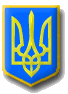 ЛИТОВЕЗЬКА    СІЛЬСЬКА РАДАВОЛИНСЬКА ОБЛАСТЬСьома сесія восьмого скликанняР І Ш Е Н Н ЯВід 16 квітня  2021 року                     с.Литовеж                                    №7/Про забезпечення вивчення, оцінки тагромадського обговорення пропозиції про початок переговорів з питань організаціїспівробітництва територіальних громад    Керуючись статтями 25, 26, 59 Закону України «Про місцеве самоврядування в Україні», статтею 6 Закону України «Про співробітництво територіальних громад», на підставі пропозиції Іваничівського селищного голови про початок переговорів з питань організації співробітництва територіальних громад від 12 березня 2021 року, Литовелька сільська рада  ВИРІШИЛА:1. Доручити Литовезькому сільському голові Касянчук Олені Леонідівні до ___________________2021 року забезпечити:проведення вивчення, оцінки виконавчим комітетом Литовезької  сільської ради пропозиції Іваничівського селищного голови Томашевської Лідії Михайлівни  від 12 березня 2021 року про початок переговорів з питань співробітництва територіальних громад, а саме між територіальною громадою смт Іваничі, сіл Мишів, Древині, Іванівка, Лугове, Соснина, Менчичі, Долинка, Романівка Іваничівської селищної ради та територіальною громадою сіл Павлівка, Самоволя, Старосілля, Жашковичі, Завидів, Переславичі, Трубки, Риковичі, Старий Порицьк, Клопочин, Топилище, Колона, Волиця, Милятин, Грушів, Радовичі, Щенятин, Луковичі, Бужковичі, Орищі Павлівської ради, територіальною громадою сіл Литовеж, Заболотці, Біличі, Заставне, Мовники, Кречів Литовезької сільської ради, територіальною громадою сіл Поромів, Лежниця, Михалє, Млинище, Петрове, Бужанка, Бортнів, Верхнів, Іванів, Шахтарське, Морозовичі, Волиця-Морозовицька, Русовичі, Стара Лішня, Будятичі, Космівка, Нова Лішня, Осмисловичі Поромівської сільської ради у сфері розвитку культури, медицини, архівної справи, у формі спільного фінансування (утримання) суб’єктами співробітництва підприємств, установ та організацій комунальної форми власності – інфраструктурних об’єктів  (далі- пропозиція) щодо її відповідності потребам територіальної громади, а також її громадське обговорення; підготовку та надання на чергову сесію ради пропозиції та проекту рішення про надання згоди на організацію співробітництва чи відмову та делегування представників до комісії для підготовки проекту договору про співробітництво територіальних громад.2. Контроль за виконанням рішення покласти на  постійну комісію з питань фінансів, бюджету, планування соціально-економічного розвитку, інвестицій та міжнародного співробітництва та на постійну комісію з питань освіти, фізичного виховання, культури, охорони здоров’я, соціальної політики,  регламенту та депутатської етики. Сільський голова                                                                    О.Л.Касянчук            